Jak zrobić, żeby obrazki nas słuchałyPrzydatność: bardzo, bardzo  przydatneCzasochłonność: niecała minutaDo czego się przydajeKiedy kopiujemy obrazek i chcemy umieścić go w dowolnym miejscu na stronie, a nie tam, gdzie się wkleił. To bardzo pomaga konstruować karty pracy.Krok 1 – przygotuj:otwieramy dokument Worda;otwieramy przeglądarkę internetową i wyszukujemy potrzebny nam obrazek;podświetlamy obrazek i go kopiujemy;wklejamy obrazek do otwartego dokumentu Word.Krok 2 – praca nad obrazkiemklikamy na obrazek;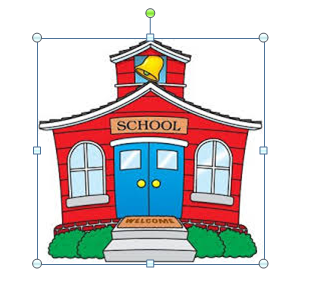 naciskamy prawy przycisk myszki i rozwija nam się lista poleceń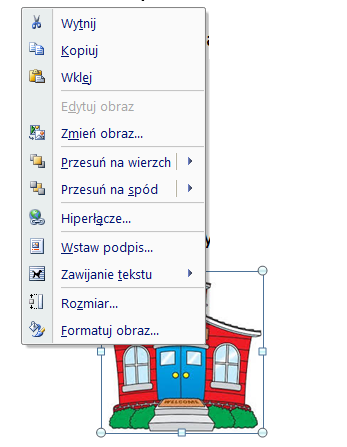 rozwijamy zwijanie tekstu 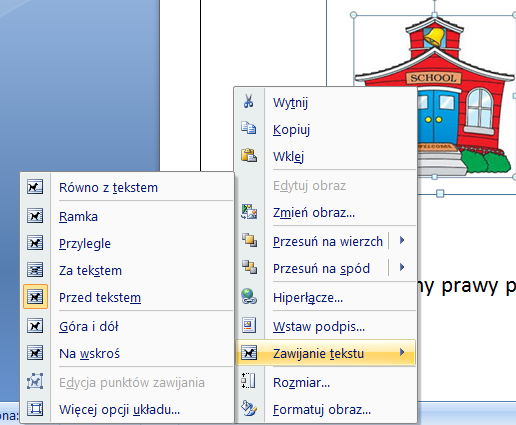 wybieramy przed tekstemobrazek staje się jakby oderwany od kartki, można go dowolnie przenosić,Uwaga:Obrazek jest widoczny, ale oderwany od kartki, w tym momencie tekst lub tabela które były na kartce podskakują do góry, tak, jakby go nie było.Musimy po prostu enterem obniżyć tekst w wybrane miejsce.